Podklady pro interaktivní workshop Power BI (19.1.2023, NERP)Link na stáhnutí Power BI Desktophttps://powerbi.microsoft.com/cs-cz/downloads/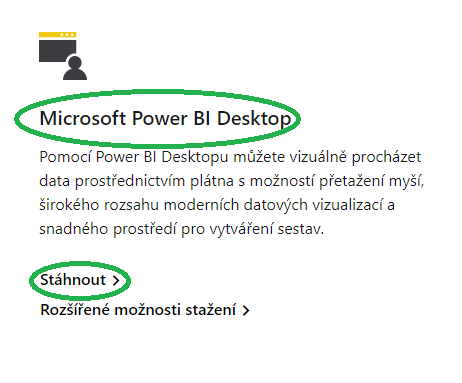 ČeskéÚvod 1 - Co je to Power BI?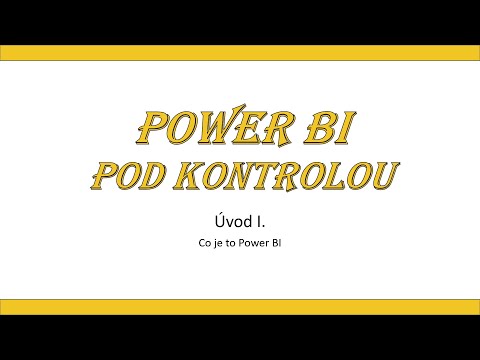 AnglickéKurz přímo od Microsoftu (není to video)https://learn.microsoft.com/cs-cz/training/modules/get-started-with-power-bi/What is Power BI? (2021)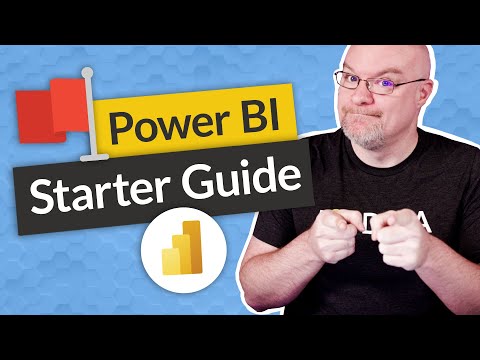 What is Power BI?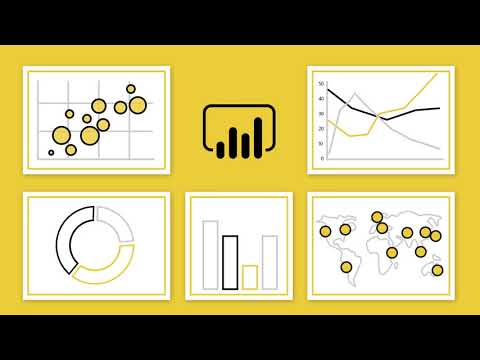 